Календарно-тематическое планирование по литературе для 8 класса (очно-заочная и заочная форма обучения) 2019 -2020 учебный годЛитература 8 класс. Часть 1, 2. Учебник.Автор - Коровина В.Я. и др. – М., Просвещение, 2013 г.Контроль знаний, навыков и умений учащихся осуществляется с помощью тестовых работ, письменных развернутых ответов на вопросы, устных ответов.полугодие2 полугодиеПамяткиПамятка по заучиванию стихотворения наизустьПеречитай стихотворение и подумай, о чём в нём говорится.Перечитай каждое четверостишие и определи, о чём говорится в каждом из них.Перечитай первое четверостишие и пометь в нём для себя важные слова, которые несут основные мысли.Прочитай четверостишие, выделяя важные слова.Повтори медленно четверостишие (книгу держи закрытой).Проверь себя по книге (удалось ли передать те мысли и чувства героев, о которых говорилось в тексте стихотворения).Слова-настроениягрустное любование; мечтательное ожидание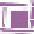 печальное,радостное, светлое, спокойное, тихое, торжествующее, торжественное, тревожное, тёплое, сонное, хвастливое, сердитое, обиженное, капризное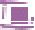 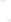 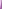 восторг, восхищение, лёгкость, очарование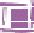 Образные средства языкаМетафора – употребление слова в переносном значении.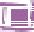 Под крышей белый гвоздь висит. Олицетворение– сопоставление предмета, явления с человеком, животным. Часы ходят, ветер воет.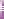  Эпитет – определение, прибавляемое к названию предмета для большей художественной выразительности.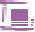 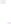 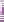 Повернулось к солнцу золотое донце.Сравнение – сопоставление одного предмета, явления с другим.Кругла, как шар; красна, как кровь.Анализ стихотворного произведенияПодумай какое было настроение у автора, когда он писал это стихотворение?Что могло послужить поводом для создания этого произведения?Отметь строки, которые показались тебе наиболее выразительными, образными (прочитав их, ты смог представить себе написанное).Какие образы как бы ожили перед тобой, стали зримыми, ощутимыми?Назови рифмы, которые показались тебе необычными, новыми.Перечисли самые яркие сравнения в стихотворении.Какова роль этих сравнений?Есть ли в произведении слова, употреблённые в переносном значении?При каких обстоятельствах тебе могли бы вспомниться строки этого произведения?Какую иллюстрацию ты бы сделал к этому стихотворению?Правила выразительного чтения стихотворного произведенияПрочитай произведение « про себя » и определи его главную мысль, идею.Обращая внимание на содержание стихотворного произведения, выбери:темп (скорость)интонациюгромкость чтенияжесты и мимикуПри чтении вслух выдели голосом важные по смыслу слова.Обязательно соблюдай:рифму (делай правильное ударение в словах);стихотворный размер (все стихотворные строки произноси с одинаковой скоростью).Постарайся выразить:эмоции, которые хотел вызвать поэт у читателя;эмоции, которые отражают твое понимание стихотворения.Выбери стиль чтения, который больше подходит для данного произведения.Следи за своей дикцией. Произноси слоги и слова правильно, отчётливо.Особенности былиныБылинный зачинповторы образностьязыка: гиперболы, эпитеты, напевность, ритм, отсутствие рифмыопределённое содержание – сказ о героических делах богатырей неспешность, обстоятельность, подробность повествованияБасня –небольшое произведение,написанное прозой или стихами,вкотором высмеиваются пороки и недостатки людей – хитрость, ложь, лесть, жадность, глупость…баснях обычно действуют животные, в которых мы легко узнаём людей. Басня заканчивается или начинается моралью – выводом, поучением, где объясняется смысл басни.План анализа басниПрочитай произведение. Подумай, подходит ли оно под определение басни.Есть ли в басне слова, которые прямо выражают её мораль, то есть главную мысль, идею?Попробуй передать главную мысль (мораль) басни своими словами.Подбери пословицы, близкие по смыслу к морали этой басни.Определи, как написана басня: прозой или стихами.Какие людские недостатки или пороки высмеиваются в этой басне?Какие выражения показались тебе наиболее яркими, образными, запоминающимися?Перечисли основные черты характера главных героев басни.Что тебе показалось в этой басне смешным, а что – поучительным?Подготовься к выразительному чтению басни. Прочитай басню по ролям.Какие выражения из этой басни обогатили русский язык, украсили его?Знакомство с новой книгойРассмотри обложку.Прочитай фамилию автора и название произведения.Внимательно рассмотри иллюстрации (перелистывая).Определи примерное содержание книги.Подготовь любое произведение.Составление плана рассказаПрочитай рассказ целиком, обращая внимание на то, как построен текст.О чём говорится в начале?Какие события описаны дальше?Чем заканчивается текст?Раздели рассказ на смысловые части (по содержанию).Определи главное в каждой части, отметив основные предложения.Перечитай их, скажи своими словами, о чём говорится в этой части. Подбери к ней заголовок.Запиши свои заголовки.Проверь себя: определи, отражает ли заголовок главное.Не повторяется ли название, не пропущено ли что-либо важное.Краткий пересказ по плануРаздели рассказ на смысловые части.Перечитай рассказ по частям, составь мысленно картины по его содержанию.В каждой части выдели важные мысли (2-3 предложения).Перескажи каждую часть по плану.Характеристика герояГде живёт герой?Чем занимается?Какие поступки совершает?Какой характер у героя?Что думает о нём автор?Что вам понравилось или не понравилось в герое?План анализа рассказаРассказ –любое небольшое повествовательное произведение.Прочитай внимательно рассказ.Подумай, отражает ли название рассказа его содержание.Обрати внимание на имя автора. Вспомни, что ты знаешь о нём? Какие еще книги этого писателя ты читал?Узнай, когда и где рассказ был написан.Подумай, какой из типов изложения событий преобладает в рассказе:повествование (рассказывает);описание (показывает);рассуждение (доказывает).Кратко перескажи рассказ.7.Что, по-твоему, явилось кульминацией (высшей точкой напряжения в развитии действия) этого рассказа?Каких героев ты считаешь положительными, а каких — отрицательными и почему?.Что в этом рассказе тебя рассмешило, испугало, обрадовало, а что показалось грустным, странным?Кому из героев ты больше всего сопереживал? Опиши чувства, которые ты испытал вместе с этим героем.11.0 чём нам предлагает задуматься автор? Сформулируй главную идею этого произведения.Подумай, как может сложиться судьба героев в будущем?Какие достоинства произведения ты отметил?План рассказа о героеНачни рассказ о понравившемся (непонравившемся) герое со слов: «мне очень понравился», «меня ужаснул», «больше всего мне запомнился», «мне показался интересным (странным, необычным)», «я восхищаюсь»,«мне очень не понравился», «я был удивлен, узнав» и т. д.Опиши внешность героя: его лицо, фигуру, одежду, манеру поведения.Вспомни поступки, мысли и действия, в которых лучше всего раскрывается характер героя.Перечисли основные черты характера этого героя.Расскажи о взаимоотношениях героя с другими персонажами.Вспомни героев других произведений, которые в чем-то схожи с этим персонажем.Хотелось (не хотелось) бы тебе быть похожим на этого героя? Почему?Подумай, какая из пословиц, поговорок или крылатых фраз лучше всего передаёт характер этого героя?Если бы ты был художником, как бы ты изобразил этого героя? В какой момент развития действия? Что делал бы герой? Какое у него было бы выражение лица, поза? Во что он был бы одет? Что происходило бы вокруг?Отзыв о прочитанном произведенииИзобразительно-выразительные средства языка и речиДатаТема. Содержание учебного материалаЗадание длясамостоятельной работы16.09Русская литература и история. УстноеС. 12 в.6 письменнонародное творчество. ДревнерусскаяС.19 в. 2 письменнолитература. Житие как жанр литературы.С.19 в. 2 письменноЛетопись. Древнерусская повестьС.27 «Развивайте дар(развитие представлений). Из «Житияслова» в.1 письменноАлександра Невского».см. памятки«Шемякин суд». Изображениесм. памятки«Шемякин суд». ИзображениеЗнать понятия «Житие»,действительных и вымышленныхЗнать понятия «Житие»,событий – главное новшество«Воинская повесть»литературы XVII века. НовыеС.36 в.2 письменнолитературные герои - крестьянские иС.36 в.2 письменнолитературные герои - крестьянские икупеческие сыновья.23.09Русская литература ХV111- Х1Х вв.С.77 в.1 знать понятияД.И.Фонвизин. Понятие о классицизме.сюжета и жанровых«Недоросль». Сатирическаяособенностейнаправленность комедии.классицизма.И.А. Крылов, К.Ф. Рылеев.С.87 в. 1-3 письменноС.93 в.3 устно,5 письменно14.10А.С. Пушкин. «Капитанская дочка».Читать.Историческая основа повести.С. 218-219 в. 1, 6Композиция. Центральные героиС. 218-219 в. 1, 6Композиция. Центральные героиповести. Историческая правда иВ.2, дайте сравнительнуюхудожественный вымысел. Особенностихарактеристикупушкинской прозы.Швабрину и Гриневу см.памяткиСтих. «К***» наизустьсм. памятки21.10М.Ю. Лермонтов. Стихотворения. ПоэмаЧитать поэму. В. с. 258«Мцыри». Идейное содержание поэмы.устноРоль лирического монолога.Отрывок из поэмыОтрывок из поэмынаизусть. С.252-253 , 25 и26 строфы18.11Н.В. Гоголь. Комедия «Ревизор».Читать произведенияИстория создания комедии. Композиция.Подготовиться к тесту поОбщечеловеческое значение характеровсодержанию комедиикомедии.содержанию комедиикомедии.Знать понятия«экспозиция», «завязка»,«кульминация»,«развязка». С.354Повесть «Шинель»С. 391 в.1 письменноПовесть «Шинель»25.11Н.С. Лесков. «Старый гений». Писатель иЧитать. С. 26, учебник 2его герои.часть в. 1-3 устноНаписать отзыв опрочитанномпроизведении см.памятки16.12Итоговая работа за 1-е полугодие (поматериалам предыдущих тем)23.12Л.Н. Толстой. «После бала». МоральнаяЧитать. С. 40 в.2, 5, 7ответственность человека за всеписьменно.происходящее вокруг. Автор ирассказчик. Прием контраста.Рассказы А.П. Чехова, И.А. Бунина, А.И.С. 58 в. 1-4С. 58 в. 1-4С. 58 в. 1-4С. 58 в. 1-4С. 58 в. 1-4С. 58 в. 1-4С. 58 в. 1-4С. 58 в. 1-4С. 58 в. 1-4С. 58 в. 1-4С. 58 в. 1-4Куприна. Историзм писателей.Куприна. Историзм писателей.С. 66 в. 4С. 66 в. 4С. 66 в. 4С. 66 в. 4С. 66 в. 4письменныйписьменныйписьменныйС. 66 в. 4С. 66 в. 4С. 66 в. 4С. 66 в. 4С. 66 в. 4письменныйписьменныйписьменныйответ20.01С. 75 в. 3 (развивайте дарС. 75 в. 3 (развивайте дарС. 75 в. 3 (развивайте дарС. 75 в. 3 (развивайте дарС. 75 в. 3 (развивайте дарС. 75 в. 3 (развивайте дарС. 75 в. 3 (развивайте дарС. 75 в. 3 (развивайте дарС. 75 в. 3 (развивайте дарС. 75 в. 3 (развивайте дарС. 75 в. 3 (развивайте дарслова)слова)слова)слова)слова)слова)слова)слова)слова)слова)слова)Русская поэзия ХХ века. СтихотворенияС. 85 стих. «Россия»С. 85 стих. «Россия»С. 85 стих. «Россия»С. 85 стих. «Россия»С. 85 стих. «Россия»С. 85 стих. «Россия»С. 85 стих. «Россия»С. 85 стих. «Россия»С. 85 стих. «Россия»С. 85 стих. «Россия»С. 85 стих. «Россия»27.01А.А. Блока и С.А. Есенина, посвященныенаизусть  см. памяткунаизусть  см. памяткунаизусть  см. памяткунаизусть  см. памяткунаизусть  см. памяткунаизусть  см. памяткунаизусть  см. памяткунаизусть  см. памяткунаизусть  см. памяткуРодине и историческим событиям.Сатирические и юмористическиеПересказ одного рассказаПересказ одного рассказаПересказ одного рассказаПересказ одного рассказаПересказ одного рассказаПересказ одного рассказаПересказ одного рассказаПересказ одного рассказаПересказ одного рассказаПересказ одного рассказаПересказ одного рассказапроизведения ХХ века. Рассказы М.М.на выборна выборна выборна выборсм. памяткусм. памяткусм. памятку17.02Зощенко, Тэффи. «Сатирикон».А.Т. Твардовский. Поэма «ВасилийГлава «О награде» с. 155Глава «О награде» с. 155Глава «О награде» с. 155Глава «О награде» с. 155Глава «О награде» с. 155Глава «О награде» с. 155Глава «О награде» с. 155Глава «О награде» с. 155Глава «О награде» с. 155Глава «О награде» с. 155Глава «О награде» с. 155Теркин». Композиция. Образ русскогодо слов «Я согласен надо слов «Я согласен надо слов «Я согласен надо слов «Я согласен надо слов «Я согласен надо слов «Я согласен надо слов «Я согласен надо слов «Я согласен надо слов «Я согласен надо слов «Я согласен надо слов «Я согласен на02.03солдата в поэме.медаль»медаль»медаль»наизустьнаизустьнаизустьПроизведения, посвященные ВеликойС. 189 вопр. 1-5С. 189 вопр. 1-5С. 189 вопр. 1-5С. 189 вопр. 1-5С. 189 вопр. 1-5С. 189 вопр. 1-5С. 189 вопр. 1-5С. 189 вопр. 1-5С. 189 вопр. 1-5С. 189 вопр. 1-5С. 189 вопр. 1-5Отечественной войне. А.П. ПлатоновС. 198-200 пересказС. 198-200 пересказС. 198-200 пересказС. 198-200 пересказС. 198-200 пересказС. 198-200 пересказС. 198-200 пересказС. 198-200 пересказС. 198-200 пересказС. 198-200 пересказС. 198-200 пересказ«Возвращение». Стихи и песни оС. 198-200 пересказС. 198-200 пересказС. 198-200 пересказС. 198-200 пересказС. 198-200 пересказС. 198-200 пересказС. 198-200 пересказС. 198-200 пересказС. 198-200 пересказС. 198-200 пересказС. 198-200 пересказ«Возвращение». Стихи и песни остатьистатьистатьистатьистатьистатьистатьистатьистатьистатьистатьи06.04Великой Отечественной войне. В.П.Астафьев «Фотография , на которой меня нет»статьистатьистатьистатьистатьистатьистатьистатьистатьистатьистатьиВеликой Отечественной войне. В.П.Астафьев «Фотография , на которой меня нет»В.П. Астафьев. «Фотография, на которойВ.П. Астафьев. «Фотография, на которойС. 220 в. 4 письменныйС. 220 в. 4 письменныйС. 220 в. 4 письменныйС. 220 в. 4 письменныйС. 220 в. 4 письменныйС. 220 в. 4 письменныйС. 220 в. 4 письменныйС. 220 в. 4 письменныйС. 220 в. 4 письменныйС. 220 в. 4 письменныйС. 220 в. 4 письменныйС. 220 в. 4 письменныйменя нет».ответответответответответответответответответответответответИз зарубежной литературы.Подготовиться к тестовойПодготовиться к тестовойПодготовиться к тестовойПодготовиться к тестовойПодготовиться к тестовойПодготовиться к тестовойПодготовиться к тестовойПодготовиться к тестовойПодготовиться к тестовойПодготовиться к тестовойУ. Шекспир «Ромео и Джульетта».работеработена знаниена знаниена знаниена знаниена знаниена знаниена знаниена знаниеУ. Шекспир «Ромео и Джульетта».содержаниясодержаниясодержаниясодержаниясодержаниясодержаниясодержаниясодержаниясодержаниясодержаниясодержанияЖ.Б.Мольер. «Мещанин во дворянстве» -содержаниясодержаниясодержаниясодержаниясодержаниясодержаниясодержаниясодержаниясодержаниясодержаниясодержанияЖ.Б.Мольер. «Мещанин во дворянстве» -произведений.произведений.произведений.произведений.произведений.произведений.произведений.произведений.произведений.произведений.произведений.Общечеловеческий смысл комедии.Д.Свифт. «Путешествия Гулливера».13.0418.05Сатира на государственное устройство иобществоВ.Скотт. «Айвенго». Историческийроман. Средневековая Англия в романе.Подведение итогов года. Задания длялетнего чтения.№Вопросы по произведениюОпорные высказывания1С содержанием какогоЯ хочу познакомить с содержанием…произведения вы хотитепознакомить слушателей?2Кто является автором этогоОно написано…-автором известныхпроизведения? Какие другиепроизведений, таких как…произведения этого автора вамизвестны?3К какому жанру можно отнестиЭто произведение относится кэто произведение(сказка,жанру… Этот жанр отличается…рассказ, стихотворение, поэма,повесть,басня…)4О чем рассказывается вНа страницах произведенияпроизведении?рассказывается о событиях…5Какова, по вашему, основнаяОсновную мысль можномысль, высказанная автором всформулировать так…произведении?6Где и когда происходятСобытия, о которых рассказывается,события, о которых повествуетпроисходят…автор?7Что известно о главных герояхГлавными героями являются: 1)…;произведения? Чем они2)… Они интересны тем,что…интересны?8Какова последовательностьРассказ (повесть, сказка и др.)событий, происходящих вначинается с того, что…произведении?Затем автор рассказывает о том,Затем автор рассказывает о том,что…Далее повествуется о том, как…Но вот…Развязка наступает тогда, когда…Заканчивается рассказ сценой…9Какой эпизод вам больше всегозапомнился?ТерминОпределениеПримерыАллегория (иносказание)Изображение отвлеченного понятия через конкретный образ.В баснях аллегорическое воплощение: лиса – хитрости, заяц – трусости, волк – злобы и жадности, осёл – глупости.Антитеза (противопоставление)Контраст, противопоставлениеявлений, понятий,Не плоть, а дух растлился в наши дни. (Ф.Тютчев).Стихи и проза, лед и пламеньобразов, состояний и т.п.Часто выражается с помощью антонимов.Не столь различны меж собой. (А.Пушкин).«Война и мир» (Л.Толстой), «Преступление и наказание» (Ф.Достоевский), «Коварство и любовь» (Ф.Шиллер).Гипербола(преувеличение)Чрезмерноепреувеличение свойств предмета; количественное усиление признаков предмета, явления, действия.В сто сорок солнц закат пылал,В июль катилось лето. (В.Маяковский).Миллион, миллион алых роз из окна, из окна видишь ты (Песня).ИнверсияНамеренное нарушениеобычного (прямого) порядка слов.Выткался на озере алый свет зари.На бору со звонами плачут глухари (С.Есенин).Он из Германии туманнойпривез учености плоды. (А.Пушкин).Ирония (скрытаянасмешка)Употребление слова или высказывания в смысле, противоположном прямому. Обратный смысл может быть придан большому контексту или целому произведению.Отколе, умная, бредешь ты, голова? (И.Крылов).Пример иронического произведения – стихотворение М.Лермонтова «Благодарность» (здесь ирония доходит до сарказма – высшей степени проявления иронии).ЛитотаПреуменьшениепредмета (обратнаягипербола)Ваш шпиц, прелестный шпиц, не более наперстка(А.Грибоедов)МетафораСлово в переносномзначении; перенос основан на уподоблении одного предмета другому по сходству или контрасту; скрытое сравнение.Разновидность – развернутаяметафора.В саду горит костер рябины красной. (С.Есенин).На болотах клюквы россыпи Догорают в пепле инея (Н.Колычев).Пример развернутой метафоры – стихотворение М.Лермонтова "Чаша жизни".ОлицетворениеПеренесение свойств человека (лица) на неодушевленные предметы, явления природы или животных.Разновидность – развернутоеолицетворение.Луна хохотала, как клоун (С.Есенин).Полночь в моё городское окноВходит с ночными дарами (А.Твардовский).Пример развернутого олицетворения - стих-еМ.Лермонтова "Утёс".РиторическийвопросВопросительноепредложение, не требующее ответа; используется для привлечения внимания к изображаемому явлению или для размышленияЕсть ли смысл обманывать себя?Разве добрые дела совершаются для похвалы или награды?Как же выбрать время, чтобы несколько членов семьи могли сразу собраться за столом? Невыбратьвремени? (С.Львов).РиторическоеСинтаксическаяО вещаядушамоя!обращениеконструкцияэмоционально- экспрессивного характера для привлечения внимания, выражающая отношение автора к объекту.О сердце, полное тревоги,О, как ты бьешься на порогеКак бы двойного бытия (Ф.Тютчев).Дух бродяжий! Ты все реже, реже Расшевеливаешь пламень уст.О, моя утраченная свежесть,Буйство глаз и половодье чувств. (С. Есенин).СравнениеСопоставление двухпонятий, предметов, явлений с целью пояснения одного из них при помощи другого.Как дерево роняет тихо листья,Так я роняю грустные слова.(С.Есенин).Капли росы - белые, как молоко, но просвеченные огненной искоркой. (В.Солоухин).Лед неокрепший на речке студенойсловно как тающий сахар лежит. (Н.Некрасов).Золотою лягушкой луна распласталась на тихой воде (С.Есенин).Ее глаза – как два тумана,полуулыбка, полуплач (Н.Заболоцкий).РазвернутоесравнениеСравнение ряда сторон,ряда признаков сложного явления (обычно с помощью союза как).Ходить по-утиному; сидеть по-турецки; бежит какна пожар.Пример развернутого сравнения – XI строфа стихотворения "Осень".ЭпитетСлово илисловосочетание, служащее образной характеристикой какого- либо лица, явления или предмета (чаще всего метафорическое прилагательное);«красочное» определение. Нельзя смешивать с определительными прилагательными, являющимися просто предметными и логическими определениями.Капельки хрустальной влаги; седой росный луг(В.Солоухин).От весел к берегу кудрявый след бежал (А.Фет). Пала царственная Троя. (Ф.Тютчев).Отговорила роща золотаяБерезовым, веселым языком (С.Есенин).Ср.: белый снег, мягкий снег – опреде-лительные прилагательные; сахарный снег, лебяжий снег – эпитеты.